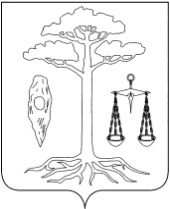 СОВЕТТЕЙКОВСКОГО МУНИЦИПАЛЬНОГО РАЙОНАшестого созываР Е Ш Е Н И Еот  22.06.2017г.   № 197-рг. ТейковоО внесении изменений в решение Совета Тейковского муниципального района от 23.11.2016г. №108-р «Об утверждении прогнозного плана (программы) приватизации муниципального имущества Тейковского муниципального района на 2017 год»(в действующей редакции)В соответствии с Федеральным законом от 21.12.2001г. № 178-ФЗ «О приватизации государственного и муниципального имущества» (в действующей редакции), Положением о порядке приватизации муниципального  имущества Тейковского муниципального района, утвержденным решением Совета Тейковского муниципального района от 12.12.2012г.  №218-р «Об утверждении Положения о порядке приватизации муниципального имущества Тейковского муниципального района» (в действующей редакции),Совет Тейковского муниципального района РЕШИЛ:Внести изменения в решение Совета Тейковского муниципального района от 23.11.2016г. №108-р «Об утверждении прогнозного плана (программы) приватизации муниципального имущества Тейковского муниципального района на 2017 год», изложив приложение в новой редакции (прилагается).Глава  Тейковского                             муниципального района                                                              С.А. Семенова                                                                              Приложение                                                                                                                                                              к  решению Совета Тейковского                                                                    муниципального района                                                                    от  22.06.2017г. № 197-р                                                                              «Приложение                                                                                                                                                              к  решению Совета Тейковского                                                                    муниципального района                                                                    от 23.11.2016г.  №  108-рПрогнозный план (программа) приватизации муниципального имущества Тейковского муниципального района на 2017 годРаздел I. Приватизация муниципального имущества:Раздел II. Преобразование муниципальных унитарных предприятий в хозяйственное общество:                                                                                                                               »№ п/пНаименование имуществаМестонахождениеимуществаХарактеристики имущества1Здание школы с земельным участкомИвановская область, Тейковский район, с.Сахтыш, ул. Постышева, д.28Назначение: нежилое,общая площадь 605,6 кв.мэтажность – 1,общая площадь земельного участка 7 239 кв. м№ п/пНаименование предприятияМестонахождениепредприятияСпособ приватизации1Муниципальное унитарное предприятие Тейковского района совхоз «Сокатовский»155033,Ивановская область, Тейковский район,с. ЕлховкаПреобразование муниципального унитарного предприятия в общество с ограниченной ответственностью